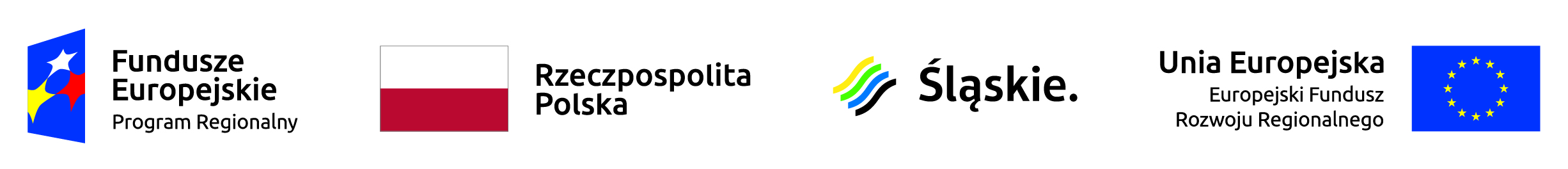 INFORMACJA DLA GRANTOBIORCÓW DOTYCZĄCA  WNIOSKÓW O WYPŁATĘ GRANTUW celu wypłaty grantu, Grantobiorca przedstawia następujące dokumenty:Wniosek o wypłatę grantu (Załącznik nr 3 do umowy) – uzupełniony, tj. wpisane wszystkie faktury, poprawne daty rozpoczęcia (data podpisania umowy) i zakończenia (data sporządzenia protokołu odbioru)Protokół odbioru instalacji z udziałem przedstawiciela Grantodawcy zawierający wykaz elementów podlegających rozliczeniu (powinien on zawierać informacje w zakresie wartości oraz ilości wykonania danego elementu rozliczeniowego). Protokół musi być podpisany przez grantobiorcę, wykonawcę i inspektora nadzoru oraz mieć uzupełnione wszystkie pola, w tym wskaźniki efektu ekologicznego.Oryginał faktury potwierdzającej zakup i montaż fabrycznie nowych urządzeń składających się na kompletną instalację fotowoltaiczną wystawionej po dacie zawarcia umowy o powierzenie grantu. Faktura musi zawierać pieczątkę i podpis osoby wystawiającej. Dowód zapłaty.Dokumenty potwierdzające spełnienie minimalnych parametrów określonych w Załączniku nr 3 do regulaminu (dokumenty producenta i protokół odbioru wskazujący typ, rodzaj i model zainstalowanych inwerterów i paneli),Podpisaną i opieczętowaną gwarancję na całość instalacji na okres minimum 5 lat od daty montażu.Potwierdzenie uzyskania efektu ekologicznego – kartę prognozy uzysku wykonaną dla danej instalacji fotowoltaicznej przez uprawniona osobę i zatwierdzoną przez Grantobiorcę, która zawiera wskaźniki opisane w § 8 ust 3, obliczone na bazie danych KOBIZE, tj.Grantobiorca zobowiązuje się do osiągnięcia efektu ekologicznego w momencie zakończenia zakresu rzeczowego projektu. Efektem ekologicznym dla Grantobiorcy będzie:Szacowany roczny spadek emisji gazów cieplarnianych ………………………… tony ekwiwalentu CO2/rokLiczba wybudowanych jednostek wytwarzania energii elektrycznej z OZE ………… szt.Dodatkowa zdolność wytwarzania energii elektrycznej ze źródeł odnawialnych ……………….. MWeStopień redukcji PM10 …………… t/rokProdukcja energii elektrycznej z nowo wybudowanych mocy wytwórczych instalacji OZE ………………………….. MWhe/rok.Oświadczenie projektanta/wykonawcy o doborze instalacji z uwzględnieniem kryterium „całkowita wartość energii elektrycznej wyprodukowanej przez instalację rocznie nie przekracza 120% całkowitej wartości energii elektrycznej zakupionej z sieci energetycznej przez Grantobiorcę w rocznym okresie rozliczeniowym.” (oryginał)Kopię umowy z operatorem sieci dystrybucyjnej, wskazującą na korzystanie z rozliczeń prosumenckich i oddawanie energii do sieci (oryginał do wglądu).Zdjęcie (fotografię) licznika dwukierunkowego, jego numer.Zdjęcia (fotografię) budynku z widocznymi połaciami gdzie zamontowano panele.Zdjęcie (fotografię) zamontowanego inwertera.Zdjęcie (fotografię) tabliczki informacyjno-pamiątkowej dofinansowania ze środków UE.Oryginały oświadczeń (załącznik nr 1 do umowy o powierzenie grantu) podpisanych przez Grantobiorcę w zakresie:- poniesienia wydatków w sposób oszczędny, tzn. niezawyżony w stosunku do średnich cen i stawek rynkowych i spełniający wymogi uzyskiwania najlepszych efektów z danych nakładów,- braku wystąpienia podwójnego dofinansowania wydatków,- braku możliwości odzyskania podatku VAT lub że VAT stanowi wydatek niekwalifikowany,- oświadczenie o nieprowadzeniu działalności gospodarczej - oświadczenie o ubezpieczeniu instalacji fotowoltaicznej,- oświadczenie Grantobiorcy o niewykluczeniu z możliwości otrzymania dofinansowania,- oświadczenie dotyczące trwałości przedsięwzięcia.Zobowiązanie do zwrotu grantu w przypadku wykorzystania go niezgodnie z celami projektu grantowego i rozwiązania umowy.Zobowiązanie do poddania się kontroli przeprowadzanej przez beneficjenta projektu grantowego lub uprawnione podmioty (np. IZ RPO WSL/IP/UKS/KE).Kopia polisy ubezpieczeniowej.